 2016-17年度　地区補助金プロジェクト完了報告書（完了前報告書）等の提出について                                                                                                                                         国際ロータリー第２７８０地区ガバナー事務所		　　　　　　　	〒251-0055神奈川県藤沢市南藤沢22-7-501				　　　　　TEL:0466-25-8855　FAX:0466-25-8866		E-mail:g-office@d2780.rotary.bz■補助金交付クラブは完了報告書の提出が義務づけられています。・　完了報告書：地区補助金を受け取れば、プロジェクト終了後１カ月以内に、全支出の領収書（原本）とともに地区に提出することが義務づけられています。 2017年 5月15日までに完了報告書を提出できない場合は、完了前報告書にて一旦5月15日までに報告して頂き、完了後速やかに正式な完了報告書を提出してください。・　書類の保管：プロジェクトの完了年度から少なくとも10年間は、各報告書のコピーと全支出の領収書（写し）及びプロジェクト会議等の全議事録、活動記録写真を、紙のファイル綴りと電子ファイルの２種類にし、記録保管してください。なお、記録写真は開始前の状況と完了後の状態が分かるもの（形態変化がない事業は開始時の式典並びに完成式及び引渡し行事の様子等）と、活動プロセスが分かる経過記録の写真を少なくとも合計１０枚以上添付して下さい。その他「書類の保管」の詳細については「クラブ財団補助金　財務管理と書類の保管マニュアル」をご参照ください。・　報告通貨：一貫性を保つため、報告書には円貨のみをご使用ください。・　残余金：完了報告書提出可能時点で、残余金がある場合は、地区補助金配分委員会の了承の下、次のとおり処理して下さい。（１）「支給された地区補助金金額」が「完了報告書のプロジェクト支出合計額の決算金額」を上回った場合、①「支給された地区補助金金額」と「完了報告書のプロジェクト支出合計額の決算金額」の差額をロータリー財団に返金しなければいけませんので、地区補助金銀行口座（　横浜　銀行　藤沢中央　　支店　普通口座　　６１５０５４０　　名義人　RID2780ロータリー財団地区補助金2016委員長　菅原　光志（すがはら　みつゆき）　）に完了報告書提出時までに「クラブ名義」で振り込んで下さい。　②残余金から、上記（１）①のロータリー財団への返金分と「完了報告書のプロジェクト支出合計額の決算金額」の２０％に相当する金額を加算した金額を差し引いた金額を、地区補助金銀行口座（　横浜　銀行　藤沢中央　　支店　普通口座　　６１５０５４０　　名義人　RID2780ロータリー財団地区補助金2016委員長　菅原　光志（すがはら　みつゆき）　）にロータリー財団年次基金への寄付として、完了報告書提出時までに「クラブ名義」で振り込んで下さい。③上記①、②の処理後の残余金は、クラブ拠出金の残余金として完了報告書提出時までに、補助金専用普通預金口座から「クラブ一般会計」等クラブの預金口座に繰り入れて下さい。（２「支給された地区補助金金額」と『クラブ拠出金』の合計額が「完了報告書のプロジェクト支出合計額の決算金額」を上回った場合、①『クラブ拠出金』金額から「完了報告書のプロジェクト支出合計額の決算金額」の２０％に相当する金額を差し引いた金額を、さらに残余金からその金額を差し引いた後の金額を、地区補助金銀行口座（　横浜　銀行　藤沢中央　　支店　普通口座　　６１５０５４０　　名義人　RID2780ロータリー財団地区補助金2016委員長　菅原　光志（すがはら　みつゆき）　）にロータリー財団年次基金への寄付として、完了報告書提出時までに「クラブ名義」で振り込んで下さい。②上記①の処理後の残余金は、クラブ拠出金の残余金として完了報告書提出時までに、補助金専用普通預金口座から「クラブ一般会計」等クラブの預金口座に繰り入れて下さい。（例）たとえば、（１）「支給された地区補助金金額」が「完了報告書のプロジェクト支出合計額の決算金額」を上回った場合、（プロジェクト支出合計額（Ｄ）が地区補助金より少ない場合）個別プロジェクト完了報告書　　　　　　　　（中略）財務報告     7. 収入	 8. 支出 （具体的にお書きください。必要に応じて行を追加、拡大してください。）ａ．　上記（１）の①により、２０万円をロータリー財団に補助金を返金して下さい。　　　ロータリー財団補助金返金額（Ｆ）＝（Ａ）５０万円－（Ｄ）３０万円＝２０万円　ｂ．　上記（１）の②により、６．５万円をロータリー財団年次基金に寄付として振り込んで下さい。　　　ロータリー財団年次基金への寄付（Ｇ）＝残余金（Ｅ）３２．５万円－補助金返金額（Ｆ）２０万円－（プロジェクト支出合計額（Ｄ）×２０％＝６万円）　＝６．５万円（Ｇ）ｃ．　上記（１）の③により、６万円をクラブ一般会計等のクラブ預金口座へ繰り入れて下さい。　＝残余金（Ｅ）３２．５万円－（補助金返金額（Ｆ）２０万円＋財団年次基金への寄付（Ｇ）６．５万円）　＝６万円（例）２．たとえば、（２）「支給された地区補助金金額」と『クラブ拠出金』の合計額」が「完了報告書のプロジェクト支出合計額の決算金額」を上回った場合、（プロジェクト支出合計額（Ｄ）が地区補助金より多いが、残余金が発生した場合）個別プロジェクト完了報告書　　　　　　　　（中略）財務報告    7. 収入	 8. 支出 （具体的にお書きください。必要に応じて行を追加、拡大してください。）ａ．上記（２）の①により、６万円をロータリー財団年次基金に寄付として振り込んで下さい。　　ロータリー財団年次基金への寄付（Ｇ）＝残余金（Ｅ）７．５万円－｛クラブ拠出金（Ｂ）１２．５万円－（プロジェクト支出合計額（Ｄ）５５万円×２０％＝１１万円）　＝１．５万円｝＝６万円ｂ．上記（２）の②により、６万円をクラブ一般会計等のクラブ預金口座へ繰り入れて下さい。＝残余金（Ｅ）７．５万円－財団年次基金への寄付（Ｇ）６万円＝１．５万円　※補助金専用普通預金口座は上記手続き終了後速やかに解約してください。・　活動写真の提出：ロータリアンの参加が目に見えて分かり、出版物に載せる価値があると思われるプロジェクトがある場合には、RIのウェブサイト（www.rotary.org）から入手可能な「ロータリー・ニュース情報書式（ロータリー・プロジェクトの成功例）」に記入し、写真を添えてご提出いただくこともできます。受益者や実際に活動しているロータリアンの姿を写した写真を添付してください。｢必要な添付書類」（地区補助金が５０万円以下の場合）①　解約後預金通帳（入出金明細帳）（原本）②　全支出の領収書等支出証明書類（すべて原本）③　記録写真(最低１０枚以上)並びにメデイア等に掲載された新聞雑誌の切り抜きまたは報道されたDVD等④　プロジェクト会議並びに受益者、協力団体及び協賛クラブとの打ち合わせした主な議事録　※　完了報告書及び添付書類はガバナー事務所宛てメール添付及びご郵送ください。個別プロジェクト完了/完了前報告書プロジェクトの概要1. このプロジェクを誰が、何を、いつ、どこで、どのように実施したかを簡潔に説明してください。これが完了前報告書である場合には、今後実行すべき活動内容も説明してください。 3. プロジェクトの受益者は誰ですか、またどのような恩恵を受けましたか。プロジェクトはどのような人道的ニーズに応えましたか。5. これらのロータリアンは何を行いましたか。プロジェクトへの財政的支援を除き、その具体例を少なくとも2つ挙げてください。6. 協力団体が関与している場合、その団体名及び役割は何でしたか。財務報告    ※　為替レート　１米ドル＝１０２円※「予算額」は当初地区補助金申請時の金額ではなく、地区補助金額が決定した後の（修正）予算金額をご記入下さい。また補助金専用普通預金口座には、原則地区補助金とクラブ拠出金の合計額が入金されているはずですので必ずご確認下さい。※　為替レート　１米ドル＝１０２円7. 収入	 8. 支出 （具体的にお書きください。必要に応じて行を追加、拡大してください。）9. 上記8.のプロジェクト支出のうちロータリアンに支払った項目がありそれが３０万円以上の場合は、見積書の有無等業者の選定が適正であったことが推測される状況や背景をお書きください。証明の署名一、本報告書に署名することで、私の知る限りにおいて、地区補助金の資金が補助金委員会の指針に準拠し認められた項目にのみ使用され、ここに記されたすべての情報が事実であり、かつ正確であることを認めます。補助金資金のすべての支出の領収書を、地区に提出しました。また、私は、本報告書に関連して提出した写真はすべて、RIの所有物となり、返送されないことも理解しています。私は著作権を含めこの写真のすべての権利を所有することを認め、時と場所を問わず、いかなる方法、また現在知られている媒体または後に作成される媒体において、使用料なしで写真を使用する取消不能な許可をRIとロータリー財団に与えます。これには、必要であれば、RIの独自の裁量により写真に修正を加える権利が含まれます。また、RIおよびロータリー財団が、ウェブサイト、雑誌、冊子、パンフレット、展示、その他の推進資料において写真を制限なく使用できる権利も含まれます。一、 クラブを代表し、私は、これらの地区補助金資金が、地区補助金授与と受諾の条件に従って使用される（完了前報告書）こと、あるいは使用された（完了報告書）ことをここに証します。また監査の必要が生じた場合に備え、プロジェクト完了年度から少なくも10年間は、書類の保管をします。※この欄は地区ロータリー財団委員長がご記入ください。 ※　漏れなく記入の上、以下にメール添付及びご郵送ください。　     　国際ロータリー第２７８０地区ガバナー事務所〒251-0055神奈川県藤沢市南藤沢22-7-501TEL:0466-25-8855　FAX:0466-25-8866E-mail:g-office@d2780.rotary.bz収入源予算金額(円）　決算金額（円）１． 地区補助金（Ａ）５００，０００５００，０００２．クラブ拠出金　（Ｂ）　（決算金額は仮にクラブ拠出金を拠出してなくとも「ﾌﾟﾛｼﾞｪｸﾄ支出合計額」の最低20%の金額を必ず記入して下さい。） 　　１２５，０００１２５，０００３．その他の資金（具体的に記入）      　　　　　０　０プロジェクトのための収入合計額（Ｃ）  　６２５，０００   ６２５，０００     項目（内容）業者名（ﾛｰﾀﾘｱﾝの場合は印を付けてください）予算金額(円）決算金額（円）１．   ○　○　○      ・・・・・・・・・・・・ ２００，０００ １００，０００     ２．   ●　●　●     ・・・・・・・・・・・・・      　２５０，０００   １００，０００     ３．   ○　●　○     　・・・・・・・・・　    　 １７５，０００   １００，０００     プロジェクト支出合計額（Ｄ）　　  ６２５，０００３００，０００残余金（Ｅ）（Ｃ－Ｄ）０   ３２５，０００     収入源予算金額(円）　決算金額（円）１． 地区補助金（Ａ）５００，０００５００，０００２．クラブ拠出金　（Ｂ）（決算金額は仮にクラブ拠出金を拠出してなくとも「ﾌﾟﾛｼﾞｪｸﾄ支出合計額」の最低20%の金額を必ず記入して下さい。） 　　１２５，０００１２５，０００３．その他の資金（具体的に記入）      　　　　　０　０プロジェクトのための収入合計額（Ｃ）  　６２５，０００   ６２５，０００     項目（内容）業者名（ﾛｰﾀﾘｱﾝの場合は印を付けてください）予算金額(円）決算金額（円）１．   ○　○　○      ・・・・・・・・・・・・ ２００，０００ １５０，０００     ２．   ●　●　●     ・・・・・・・・・・・・・      　２５０，０００   ２００，０００     ３．   ○　●　○   ・・・・・・・・・・・・　　　　　      　 １７５，０００   ２００，０００     プロジェクト支出合計額（Ｄ）　　  ６２５，０００ ５５０，０００残余金（Ｅ）（Ｃ－Ｄ）０   　　　　７５，０００     ロータリー・クラブ名：プロジェクト名：実施（予定）年月日　　　　　　　　年　　　　月　　　　日　　　　　　　　　　　実施　・　予定実施（予定）場所　　　　　　　　　　　　　　　　　　　　　　　　　　　　　　　 実施　・　予定完了報告書　　・　　完了前報告書　　　（選択してください。）完了報告書　　・　　完了前報告書　　　（選択してください。）完了前報告書の場合完了報告書提出予定日　　　　　　　　　　　　　年　　　月　　　日完了前報告書の場合完了報告書提出予定日　　　　　　　　　　　　　年　　　月　　　日2. このプロジェクトの恩恵を受けた人々の数はどのぐらいですか。44.このプロジェクトに何名のロータリアンが参加しましたか。     　　　　　名収入源予算金額(円）　決算金額（円）１． 地区補助金２．クラブ拠出金（決算金額は仮にクラブ拠出金を拠出してなくとも、「ﾌﾟﾛｼﾞｪｸﾄ支出合計額」の最低でも20%の金額を必ず記入して下さい。）３．その他の資金（具体的に記入） プロジェクトのための収入合計額（Ａ）項目（内容）業者名（ﾛｰﾀﾘｱﾝの場合は印を付けてください）予算金額(円）決算金額（円）１．      ２．      ３．      ４．      ５．６．７．８．９．10．11.プロジェクト支出合計額（Ｂ）残余金（Ａ－Ｂ）クラブ会長氏名日付年　　月　　日　　　　　クラブ会長署名地区補助金番号個別プロジェクト報告書番号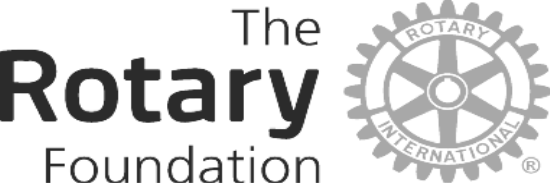 